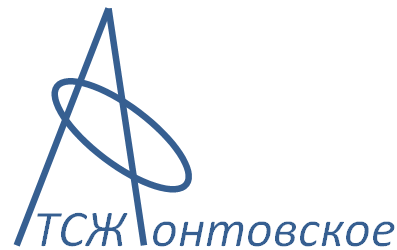 Согласно  утвержденной общим собранием членов ТСЖ 20..01.2015г смете расходов  и договоров с подрядными организациями  устанавливается следующий размер обязательных платежей и взносов в 2015 году:На содержание и текущий ремонт общего имущества- 18,62 руб./кв.м.    2. В резервный фонд         - 1,38 руб./кв.м.      3. Вывоз ТБО         - 1,62 руб./кв.м.      4. Содержание лифтов         - 4,39 руб./кв.м.  